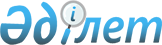 "2015-2017 жылдарға арналған аудандық бюджет туралы" Мақтаарал аудандық мәслихатының 2014 жылғы 24 желтоқсандағы № 38-218-V шешіміне өзгерістер енгізу туралы
					
			Күшін жойған
			
			
		
					Оңтүстік Қазақстан облысы Мақтаарал аудандық мәслихатының 2015 жылғы 21 шілдедегі № 46-288-V шешімі. Оңтүстік Қазақстан облысының Әділет департаментінде 2015 жылғы 23 шілдеде № 3270 болып тіркелді. Қолданылу мерзімінің аяқталуына байланысты күші жойылды - (Оңтүстік Қазақстан облысы Мақтаарал аудандық мәслихат аппаратының 2016 жылғы 13 қаңтардағы № 7 хатымен)      Ескерту. Қолданылу мерзімінің аяқталуына байланысты күші жойылды - (Оңтүстік Қазақстан облысы Мақтаарал аудандық мәслихат аппаратының 13.01.2016 № 7 хатымен).

      Қазақстан Республикасының 2008 жылғы 4 желтоқсандағы Бюджет Кодексінің 106 бабының 3 тармағына, 109-бабының 5 тармағына, «Қазақстан Республикасындағы жергілікті мемлекеттік басқару және өзін-өзі басқару туралы» Қазақстан Республикасының 2001 жылғы 23 қаңтардағы Заңының 6-бабының 1 тармағының 1) тармақшасына және Оңтүстік Қазақстан облыстық мәслихатының 2015 жылғы 10 шілдедегі № 39/326-V «2015-2017 жылдарға арналған облыстық бюджет туралы» Оңтүстік Қазақстан облыстық мәслихатының 2014 жылғы 11 желтоқсандағы № 34/258-V шешіміне өзгерістер мен толықтыру енгізу туралы» Нормативтік құқықтық актілерді мемлекеттік тіркеу тізілімінде № 3236 тіркелген шешіміне сәйкес Мақтаарал аудандық мәслихаты ШЕШІМ ҚАБЫЛДАДЫ:



      1. Мақтаарал аудандық мәслихатының 2014 жылғы 24 желтоқсандағы № 38-218-V «2015-2017 жылдарға арналған аудандық бюджет туралы» (Нормативтік құқықтық актілерді мемлекеттік тіркеу тізілімінде № 2944 тіркелген, 2015 жылғы 16 қаңтардағы «Мақтаарал» газетінде жарияланған) шешіміне мынадай өзгерістер енгізілсін:



      1 тармақ мынадай редакцияда жазылсын:

      «1. Мақтаарал ауданының 2015-2017 жылдарға арналған аудандық бюджеті тиісінше 1, 2 және 3 қосымшаларға сәйкес, оның ішінде 2015 жылға мынадай көлемде бекітілсін:

      1) кірістер – 27102736 мың теңге, оның ішінде:

      салықтық түсімдер – 2877293 мың теңге;

      салықтық емес түсімдер – 23198 мың теңге;

      негізгі капиталды сатудан түсетін түсімдер – 26150 мың теңге;

      трансферттер түсімі – 24176095 мың теңге;

      2) шығындар – 27185321 мың теңге;

      3) таза бюджеттік кредиттеу – 303094 мың теңге, оның ішінде:

      бюджеттік кредиттер – 353787 мың теңге;

      бюджеттік кредиттерді өтеу – 50693 мың теңге;

      4) қаржы активтерімен операциялар бойынша сальдо – 0 теңге, оның ішінде:

      қаржы активтерін сатып алу – 0 теңге;

      мемлекеттің қаржы активтерін сатудан түсетін түсімдер – 0 теңге;

      5) бюджет тапшылығы – -385679 мың теңге;

      6) бюджет тапшылығын қаржыландыру – 385679 мың теңге, оның ішінде:

      қарыздар түсімі – 353787 мың теңге;

      қарыздарды өтеу – 50042 мың теңге;

      бюджет қаражатының пайдаланылатын қалдықтары – 81934 мың тенге.»;



      3 тармақтағы «10000» саны «58928» санымен ауыстырылсын;



      көрсетілген шешімнің 1-қосымшасы осы шешімнің қосымшасына сәйкес жаңа редакцияда жазылсын.



      2. Осы шешім 2015 жылдың 1 қаңтарынан бастап қолданысқа енгізіледі.      Аудандық мәслихат

      сессиясының төрағасы:                      А.Сатыбалдиев      Аудандық мәслихаттың

      хатшысы:                                   О.Дәндібаев

Мақтаарал аудандық мәслихатының

2015 жылғы 21 шілдедегі № 46-288-V

шешіміне қосымшаМақтаарал аудандық мәслихатының

2014 жылғы 24 желтоқсандағы № 38-218-V

шешіміне 1-қосымша 2015 жылға арналған аудандық бюджет      
					© 2012. Қазақстан Республикасы Әділет министрлігінің «Қазақстан Республикасының Заңнама және құқықтық ақпарат институты» ШЖҚ РМК
				СанатыСанатыСанатыАтауыСомасы, мың теңгеСыныбыСыныбыСомасы, мың теңгеIшкi сыныбыIшкi сыныбыIшкi сыныбыСомасы, мың теңге1111231. Кірістер27 102 7361Салықтық түсімдер2 877 29301Табыс салығы1 851 5822Жеке табыс салығы1 851 58203Әлеуметтiк салық524 6321Әлеуметтік салық524 63204Меншiкке салынатын салықтар403 0811Мүлiкке салынатын салықтар163 4073Жер салығы43 6994Көлiк құралдарына салынатын салық178 3605Бірыңғай жер салығы17 61505Тауарларға, жұмыстарға және қызметтерге салынатын iшкi салықтар67 1732Акциздер14 7933Табиғи және басқа ресурстарды пайдаланғаны үшiн түсетiн түсiмдер7 3374Кәсiпкерлiк және кәсiби қызметтi жүргiзгенi үшiн алынатын алымдар44 2435Ойын бизнесіне салық80007Басқа да салықтар1561Басқа да салықтар15608Заңдық мәнді іс-әрекеттерді жасағаны және (немесе) оған уәкілеттігі бар мемлекеттік органдар немесе лауазымды адамдар құжаттар бергені үшін алынатын міндетті төлемдер30 6691Мемлекеттік баж30 6692Салықтық емес түсiмдер23 19801Мемлекеттік меншіктен түсетін кірістер6 1511Мемлекеттік кәсіпорындардың таза кірісі бөлігінің түсімдері1 8185Мемлекет меншігіндегі мүлікті жалға беруден түсетін кірістер4 3339Мемлекет меншігінен түсетін басқа да кірістер004Мемлекеттік бюджеттен қаржыландырылатын, сондай-ақ Қазақстан Республикасы Ұлттық Банкінің бюджетінен (шығыстар сметасынан) ұсталатын және қаржыландырылатын мемлекеттік мекемелер салатын айыппұлдар, өсімпұлдар, санкциялар, өндіріп алулар3 5391Мұнай секторы ұйымдарынан түсетін түсімдерді қоспағанда, мемлекеттік бюджеттен қаржыландырылатын, сондай-ақ Қазақстан Республикасы Ұлттық Банкінің бюджетінен (шығыстар сметасынан) ұсталатын және қаржыландырылатын мемлекеттік мекемелер салатын айыппұлдар, өсімпұлдар, санкциялар, өндіріп алулар3 53906Басқа да салықтық емес түсiмдер13 5081Басқа да салықтық емес түсiмдер13 5083Негізгі капиталды сатудан түсетін түсімдер26 15001Мемлекеттік мекемелерге бекітілген мемлекеттік мүлікті сату1501Мемлекеттік мекемелерге бекітілген мемлекеттік мүлікті сату15003Жердi және материалдық емес активтердi сату26 0001Жерді сату26 0004Трансферттердің түсімі24 176 09502Мемлекеттiк басқарудың жоғары тұрған органдарынан түсетiн трансферттер24 176 0952Облыстық бюджеттен түсетiн трансферттер24 176 095Функционалдық топФункционалдық топФункционалдық топФункционалдық топФункционалдық топСомасы, мың теңгеКіші функцияКіші функцияКіші функцияКіші функцияСомасы, мың теңгеБюджеттік бағдарламалардың әкiмшiсiБюджеттік бағдарламалардың әкiмшiсiБюджеттік бағдарламалардың әкiмшiсiСомасы, мың теңгеБағдарламаБағдарламаСомасы, мың теңгеАтауыСомасы, мың теңге1111232. Шығындар27 185 32101Жалпы сипаттағы мемлекеттiк қызметтер 650 8481Мемлекеттiк басқарудың жалпы функцияларын орындайтын өкiлдi, атқарушы және басқа органдар608 535112Аудан (облыстық маңызы бар қала) мәслихатының аппараты15 407001Аудан (облыстық маңызы бар қала) мәслихатының қызметін қамтамасыз ету жөніндегі қызметтер15 407002Ақпараттық жүйелер құру0003Мемлекеттік органның күрделі шығыстары0122Аудан (облыстық маңызы бар қала) әкімінің аппараты133 511001Аудан (облыстық маңызы бар қала) әкімінің қызметін қамтамасыз ету жөніндегі қызметтер126 511003Мемлекеттік органның күрделі шығыстары7 000123Қаладағы аудан, аудандық маңызы бар қала, кент, ауыл, ауылдық округ әкімінің аппараты459 617001Қаладағы аудан, аудандық маңызы бар қала, кент, ауыл, ауылдық округ әкімінің қызметін қамтамасыз ету жөніндегі қызметтер454 617022Мемлекеттік органның күрделі шығыстары5 0002Қаржылық қызмет1 500459Ауданның (облыстық маңызы бар қаланың) экономика және қаржы бөлімі1 500003Салық салу мақсатында мүлікті бағалауды жүргізу1 5005Жоспарлау және статистикалық қызмет3 000459Ауданның (облыстық маңызы бар қаланың) экономика және қаржы бөлімі3 000061Бюджеттік инвестициялар және концессия мәселелері бойынша құжаттаманы сараптау және бағалау, бюджеттік инвестициялардың іске асырылуына бағалау жүргізу3 0009Жалпы сипаттағы өзге де мемлекеттiк қызметтер 37 813459Ауданның (облыстық маңызы бар қаланың) экономика және қаржы бөлімі36 813001Ауданның (облыстық маңызы бар қаланың) экономикалық саясаттын, қалыптастыру мен дамыту, мемлекеттік жоспарлау, бюджеттік атқару және коммуналдық меншігін басқару саласындағы мемлекеттік саясатты іске асыру жөніндегі қызметтер36 813015Мемлекеттік органның күрделі шығыстары0467Ауданның (облыстық маңызы бар қаланың) құрылыс бөлімі1 000040Мемлекеттік органдардың объектілерін дамыту1 00002Қорғаныс19 5401Әскери мұқтаждар19 540122Аудан (облыстық маңызы бар қала) әкімінің аппараты19 540005Жалпыға бірдей әскери міндетті атқару шеңберіндегі іс-шаралар19 5402Төтенше жағдайлар жөнiндегi жұмыстарды ұйымдастыру0122Аудан (облыстық маңызы бар қала) әкімінің аппараты0006Аудан (облыстық маңызы бар қала) ауқымындағы төтенше жағдайлардың алдын алу және оларды жою005Денсаулық сақтау2409Денсаулық сақтау саласындағы өзге де қызметтер240123Қаладағы аудан, аудандық маңызы бар қала, кент, ауыл, ауылдық округ әкімінің аппараты240002Шұғыл жағдайларда сырқаты ауыр адамдарды дәрігерлік көмек көрсететін ең жақын денсаулық сақтау ұйымына дейін жеткізуді ұйымдастыру24004Бiлiм беру19 314 3171Мектепке дейiнгi тәрбие және оқыту3 815 668123Қаладағы аудан, аудандық маңызы бар қала, кент, ауыл, ауылдық округ әкімінің аппараты3 479 109041Мектепке дейінгі білім беру ұйымдарында мемлекеттік білім беру тапсырысын іске асыруға3 479 109464Ауданның (облыстық маңызы бар қаланың) білім бөлімі336 559009Мектепке дейінгі тәрбие мен оқыту ұйымдарының қызметін қамтамасыз ету38 215040Мектепке дейінгі білім беру ұйымдарында мемлекеттік білім беру тапсырысын іске асыруға298 3442Бастауыш, негізгі орта және жалпы орта бiлiм беру12 571 269123Қаладағы аудан, аудандық маңызы бар қала, кент, ауыл, ауылдық округ әкімінің аппараты18 715005Ауылдық жерлерде балаларды мектепке дейін тегін алып баруды және кері алып келуді ұйымдастыру18 715464Ауданның (облыстық маңызы бар қаланың) білім бөлімі12 552 554003Жалпы білім беру12 454 748006Балаларға қосымша білім беру97 8064Техникалық және кәсіптік, орта білімнен кейінгі білім беру38 311464Ауданның (облыстық маңызы бар қаланың) білім бөлімі38 311018Кәсіптік оқытуды ұйымдастыру38 3119Бiлiм беру саласындағы өзге де қызметтер2 889 069464Ауданның (облыстық маңызы бар қаланың) білім бөлімі801 364001Жергілікті деңгейде білім беру саласындағы мемлекеттік саясатты іске асыру жөніндегі қызметтер49 468005Ауданның (облыстық маңызы бар қаланың) мемлекеттік білім беру мекемелер үшін оқулықтар мен оқу-әдiстемелiк кешендерді сатып алу және жеткізу336 102012Мемлекеттік органның күрделі шығыстары0015Жетім баланы (жетім балаларды) және ата-аналарының қамқорынсыз қалған баланы (балаларды) күтіп-ұстауға қамқоршыларға (қорғаншыларға) ай сайынғы ақшалай қаражат төлемі46 041022Жетім баланы (жетім балаларды) және ата-анасының қамқорлығынсыз қалған баланы (балаларды) асырап алғаны үшін Қазақстан азаматтарына біржолғы ақша қаражатын төлеуге арналған төлемдер5 946029Балалар мен жасөспірімдердің психикалық денсаулығын зерттеу және халыққа психологиялық-медициналық-педагогикалық консультациялық көмек көрсету35 343067Ведомстволық бағыныстағы мемлекеттік мекемелерінің және ұйымдарының күрделі шығыстары328 464467Ауданның (облыстық маңызы бар қаланың) құрылыс бөлімі2 087 705037Білім беру объектілерін салу және реконструкциялау2 087 70506Әлеуметтiк көмек және әлеуметтiк қамсыздандыру1 312 3661Әлеуметтiк қамсыздандыру8 829464Ауданның (облыстық маңызы бар қаланың) білім бөлімі8 829030Патронат тәрбиешілерге берілген баланы (балаларды) асырап бағу 8 8292Әлеуметтiк көмек1 240 807451Ауданның (облыстық маңызы бар қаланың) жұмыспен қамту және әлеуметтік бағдарламалар бөлімі1 240 807002Жұмыспен қамту бағдарламасы16 376004Ауылдық жерлерде тұратын денсаулық сақтау, білім беру, әлеуметтік қамтамасыз ету, мәдениет, спорт және ветеринария мамандарына отын сатып алуға Қазақстан Республикасының заңнамасына сәйкес әлеуметтік көмек көрсету27 000005Мемлекеттік атаулы әлеуметтік көмек 7 050006Тұрғын үйге көмек көрсету18 530007Жергілікті өкілетті органдардың шешімі бойынша мұқтаж азаматтардың жекелеген топтарына әлеуметтік көмек19 845010Үйден тәрбиеленіп оқытылатын мүгедек балаларды материалдық қамтамасыз ету3 610014Мұқтаж азаматтарға үйде әлеуметтiк көмек көрсету116 67601618 жасқа дейінгі балаларға мемлекеттік жәрдемақылар850 486017Мүгедектерді оңалту жеке бағдарламасына сәйкес, мұқтаж мүгедектерді міндетті гигиеналық құралдармен және ымдау тілі мамандарының қызмет көрсетуін, жеке көмекшілермен қамтамасыз ету 74 799023Жұмыспен қамту орталықтарының қызметін қамтамасыз ету0052Ұлы Отан соғысындағы Жеңістің жетпіс жылдығына арналған іс-шараларды өткізу106 4359Әлеуметтiк көмек және әлеуметтiк қамтамасыз ету салаларындағы өзге де қызметтер62 730451Ауданның (облыстық маңызы бар қаланың) жұмыспен қамту және әлеуметтік бағдарламалар бөлімі62 730001Жергілікті деңгейде халық үшін әлеуметтік бағдарламаларды жұмыспен қамтуды қамтамасыз етуді іске асыру саласындағы мемлекеттік саясатты іске асыру жөніндегі қызметтер 55 840011Жәрдемақыларды және басқа да әлеуметтік төлемдерді есептеу, төлеу мен жеткізу бойынша қызметтерге ақы төлеу5 390021Мемлекеттік органның күрделі шығыстары 1 50007Тұрғын үй-коммуналдық шаруашылық2 204 9501Тұрғын үй шаруашылығы336 990455Ауданның (облыстық маңызы бар қаланың) мәдениет және тілдерді дамыту бөлімі0024Жұмыспен қамту 2020 жол картасы бойынша қалаларды және ауылдық елді мекендерді дамыту шеңберінде объектілерді жөндеу0464Ауданның (облыстық маңызы бар қаланың) білім бөлімі14 694026Жұмыспен қамту 2020 жол картасы бойынша қалаларды және ауылдық елді мекендерді дамыту шеңберінде объектілерді жөндеу14 694467Ауданның (облыстық маңызы бар қаланың) құрылыс бөлімі168 845003Коммуналдық тұрғын үй қорының тұрғын үйін жобалау, салу және (немесе) сатып алу 136 528004Инженерлік коммуникациялық инфрақұрылымды жобалау, дамыту, жайластыру және (немесе) сатып алу 32 317485Ауданның (облыстық маңызы бар қаланың) жолаушылар көлігі және автомобиль жолдары бөлімі7 416004Жұмыспен қамту 2020 жол картасы бойынша қалаларды және ауылдық елді мекендерді дамыту шеңберінде объектілерді жөндеу және абаттандыру7 416497Ауданның (облыстық маңызы бар қаланың) тұрғын үй- коммуналдық шаруашылық бөлімі146 035001Жергілікті деңгейде тұрғын үй-коммуналдық шаруашылық саласындағы мемлекеттік саясатты іске асыру бойынша қызметтер41 986003Мемлекеттік органның күрделі шығыстары300005Мемлекеттік тұрғын үй қорын сақтауды ұйымдастыру11 584031Кондоминиум объектілеріне техникалық паспорттар дайындау1 700032Ведомстволық бағыныстағы мемлекеттік мекемелерінің және ұйымдарының күрделі шығыстары90 000033Инженерлік коммуникациялық инфрақұрылымды жобалау, дамыту, жайластыру және (немесе) сатып алу0049Көп пәтерлі тұрғын үйлерде энергетикалық аудит жүргізу465107Жергілікті атқарушы органның шұғыл шығындарға арналған резервінің есебінен іс-шаралар өткізу02Коммуналдық шаруашылық981 323467Ауданның (облыстық маңызы бар қаланың) құрылыс бөлімі0006Сумен жабдықтау және су бұру жүйесін дамыту 0497Ауданның (облыстық маңызы бар қаланың) тұрғын үй- коммуналдық шаруашылық бөлімі981 323016Сумен жабдықтау және су бұру жүйесінің жұмыс істеуі163 259028Коммуналдық шаруашылықты дамыту17 500029Сумен жабдықтау және су бұру жүйелерін дамыту170058Ауылдық елді мекендердегі сумен жабдықтау және су бұру жүйелерін дамыту800 3943Елді-мекендерді абаттандыру886 637123Қаладағы аудан, аудандық маңызы бар қала, кент, ауыл, ауылдық округ әкімінің аппараты10 098008Елді мекендердегі көшелерді жарықтандыру4 554009Елді мекендердің санитариясын қамтамасыз ету4 554011Елді мекендерді абаттандыру мен көгалдандыру990467Ауданның (облыстық маңызы бар қаланың) құрылыс бөлімі0007Қаланы және елді мекендерді абаттандыруды дамыту0497Ауданның (облыстық маңызы бар қаланың) тұрғын үй- коммуналдық шаруашылық бөлімі876 539018Қаланы және елді мекендерді абаттандыруды дамыту10 000025Елді мекендердегі көшелерді жарықтандыру39 000030Елді мекендердің санитариясын қамтамасыз ету65 712034Жерлеу орындарын ұстау және туыстары жоқ адамдарды жерлеу600035Елдi мекендердi абаттандыру және көгалдандыру761 22708Мәдениет, спорт, туризм және ақпараттық кеңістiк797 2861Мәдениет саласындағы қызмет142 667123Қаладағы аудан, аудандық маңызы бар қала, кент, ауыл, ауылдық округ әкімінің аппараты700006Жергілікті деңгейде мәдени-демалыс жұмыстарын қолдау700455Ауданның (облыстық маңызы бар қаланың) мәдениет және тілдерді дамыту бөлімі141 967003Мәдени-демалыс жұмысын қолдау141 967467Ауданның (облыстық маңызы бар қаланың) құрылыс бөлімі0011Мәдениет объектілерін дамыту02Спорт496 736123Қаладағы аудан, аудандық маңызы бар қала, кент, ауыл, ауылдық округ әкімінің аппараты700028Жергілікті деңгейде дене шынықтыру – сауықтыру және спорттық іс-шараларды іске асыру700465Ауданның (облыстық маңызы бар қаланың) дене шынықтыру және спорт бөлімі300 671001Жергілікті деңгейде дене шынықтыру және спорт саласындағы мемлекеттік саясатты іске асыру жөніндегі қызметтер9 766004Мемлекеттік органның күрделі шығыстары0005Ұлттық және бұқаралық спорт түрлерін дамыту275 654006Аудандық (облыстық маңызы бар қалалық) деңгейде спорттық жарыстар өткiзу2 900007Әртүрлi спорт түрлерi бойынша аудан (облыстық маңызы бар қала) құрама командаларының мүшелерiн дайындау және олардың облыстық спорт жарыстарына қатысуы10 000032Ведомстволық бағыныстағы мемлекеттік мекемелерінің және ұйымдарының күрделі шығыстары2 351467Ауданның (облыстық маңызы бар қаланың) құрылыс бөлімі195 365008Cпорт объектілерін дамыту 195 3653Ақпараттық кеңiстiк106 217455Ауданның (облыстық маңызы бар қаланың) мәдениет және тілдерді дамыту бөлімі96 420006Аудандық (қалалық) кiтапханалардың жұмыс iстеуi84 959007Мемлекеттік тілді және Қазақстан халықтарының басқа да тілдерін дамыту11 461456Ауданның (облыстық маңызы бар қаланың) ішкі саясат бөлімі9 797002Мемлекеттік ақпараттық саясат жүргізу жөніндегі қызметтер9 7979Мәдениет, спорт, туризм және ақпараттық кеңiстiктi ұйымдастыру жөнiндегi өзге де қызметтер51 666455Ауданның (облыстық маңызы бар қаланың) мәдениет және тілдерді дамыту бөлімі13 365001Жергілікті деңгейде тілдерді және мәдениетті дамыту саласындағы мемлекеттік саясатты іске асыру жөніндегі қызметтер12 765010Мемлекеттік органның күрделі шығыстары0032Ведомстволық бағыныстағы мемлекеттік мекемелерінің және ұйымдарының күрделі шығыстары600456Ауданның (облыстық маңызы бар қаланың) ішкі саясат бөлімі38 301001Жергілікті деңгейде ақпарат, мемлекеттілікті нығайту және азаматтардың әлеуметтік сенімділігін қалыптастыру саласында мемлекеттік саясатты іске асыру жөніндегі қызметтер21 888003Жастар саясаты саласында іс-шараларды іске асыру16 413006Мемлекеттік органның күрделі шығыстары009Отын-энергетика кешенi және жер қойнауын пайдалану1 851 0859Отын-энергетика кешені және жер қойнауын пайдалану саласындағы өзге де қызметтер1 851 085497Ауданның (облыстық маңызы бар қаланың) тұрғын үй- коммуналдық шаруашылық бөлімі1 851 085009Жылу-энергетикалық жүйені дамыту0038Газ тасымалдау жүйесін дамыту1 851 08510Ауыл, су, орман, балық шаруашылығы, ерекше қорғалатын табиғи аумақтар, қоршаған ортаны және жануарлар дүниесін қорғау, жер қатынастары302 1541Ауыл шаруашылығы182 287459Ауданның (облыстық маңызы бар қаланың) экономика және қаржы бөлімі67 550099Мамандардың әлеуметтік көмек көрсетуі жөніндегі шараларды іске асыру67 550467Ауданның (облыстық маңызы бар қаланың) құрылыс бөлімі0010Ауыл шаруашылығы объектілерін дамыту0473Ауданның (облыстық маңызы бар қаланың) ветеринария бөлімі81 258001Жергілікті деңгейде ветеринария саласындағы мемлекеттік саясатты іске асыру жөніндегі қызметтер24 549003Мемлекеттік органның күрделі шығыстары 0006Ауру жануарларды санитарлық союды ұйымдастыру0007Қаңғыбас иттер мен мысықтарды аулауды және жоюды ұйымдастыру7 800008Алып қойылатын және жойылатын ауру жануарлардың, жануарлардан алынатын өнімдер мен шикізаттың құнын иелеріне өтеу27 205009Жануарлардың энзоотиялық аурулары бойынша ветеринариялық іс-шараларды жүргізу18 704010Ауыл шаруашылығы жануарларын сәйкестендіру жөніндегі іс-шараларды өткізу3 000477Ауданның (облыстық маңызы бар қаланың) ауыл шаруашылығы мен жер қатынастары бөлімі33 479001Жергілікті деңгейде ауыл шаруашылығы және жер қатынастары саласындағы мемлекеттік саясатты іске асыру жөніндегі қызметтер33 479003Мемлекеттік органның күрделі шығыстары06Жер қатынастары5 000477Ауданның (облыстық маңызы бар қаланың) ауыл шаруашылығы мен жер қатынастары бөлімі5 000009Елдi мекендердi жерге және шаруашылық жағынан орналастыру5 0009Ауыл, су, орман, балық шаруашылығы, қоршаған ортаны қорғау және жер қатынастары саласындағы басқа да қызметтер114 867473Ауданның (облыстық маңызы бар қаланың) ветеринария бөлімі114 867011Эпизоотияға қарсы іс-шаралар жүргізу114 86711Өнеркәсіп, сәулет, қала құрылысы және құрылыс қызметі41 1292Сәулет, қала құрылысы және құрылыс қызметі41 129467Ауданның (облыстық маңызы бар қаланың) құрылыс бөлімі12 182001Жергілікті деңгейде құрылыс саласындағы мемлекеттік саясатты іске асыру жөніндегі қызметтер12 182017Мемлекеттік органның күрделі шығыстары0468Ауданның (облыстық маңызы бар қаланың) сәулет және қала құрылысы бөлімі28 947001Жергілікті деңгейде сәулет және қала құрылысы саласындағы мемлекеттік саясатты іске асыру жөніндегі қызметтер9 747003Аудан аумағында қала құрылысын дамыту схемаларын және елді мекендердің бас жоспарларын әзірлеу19 200004Мемлекеттік органның күрделі шығыстары 012Көлiк және коммуникация310 4141Автомобиль көлiгi295 776485Ауданның (облыстық маңызы бар қаланың) жолаушылар көлігі және автомобиль жолдары бөлімі295 776022Көлік инфрақұрылымын дамыту0023Автомобиль жолдарының жұмыс істеуін қамтамасыз ету295 7769Көлiк және коммуникациялар саласындағы басқа да қызметтер14 638485Ауданның (облыстық маңызы бар қаланың) жолаушылар көлігі және автомобиль жолдары бөлімі14 638001Жергілікті деңгейде жолаушылар көлігі және автомобиль жолдары саласындағы мемлекеттік саясатты іске асыру жөніндегі қызметтер14 638003Мемлекеттік органның күрделі шығыстары013Басқалар340 7243Кәсiпкерлiк қызметтi қолдау және бәсекелестікті қорғау15 497469Ауданның (облыстық маңызы бар қаланың) кәсіпкерлік бөлімі15 497001Жергілікті деңгейде кәсіпкерлік пен өнеркәсіпті дамыту саласындағы мемлекеттік саясатты іске асыру жөніндегі қызметтер15 497004Мемлекеттік органның күрделі шығыстары09Басқалар325 227459Ауданның (облыстық маңызы бар қаланың) экономика және қаржы бөлімі58 928012Ауданның (облыстық маңызы бар қаланың) жергілікті атқарушы органының резерві 58 928464Ауданның (облыстық маңызы бар қаланың) білім бөлімі0041«Өңірлерді дамыту» бағдарламасы шеңберінде өңірлерді экономикалық дамытуға жәрдемдесу бойынша шараларды іске асыру0497Ауданның (облыстық маңызы бар қаланың) тұрғын үй- коммуналдық шаруашылық бөлімі266 299043«Өңірлерді дамыту» бағдарламасы шеңберінде өңірлерді экономикалық дамытуға жәрдемдесу бойынша шараларды іске асыру266 299060Мамандандырылған уәкілетті ұйымдардың жарғылық капиталдарын ұлғайту014Борышқа қызмет көрсету661Борышқа қызмет көрсету66459Ауданның (облыстық маңызы бар қаланың) экономика және қаржы бөлімі66021Жергілікті атқарушы органдардың облыстық бюджеттен қарыздар бойынша сыйақылар мен өзге де төлемдерді төлеу бойынша борышына қызмет көрсету 6615Трансферттер40 2021Трансферттер40 202459Ауданның (облыстық маңызы бар қаланың) экономика және қаржы бөлімі40 202006Нысаналы пайдаланылмаған (толық пайдаланылмаған) трансферттерді қайтару22 908016Нысаналы мақсатқа сай пайдаланылмаған нысаналы трансферттерді қайтару3 000024Мемлекеттік органдардың функцияларын мемлекеттік басқарудың төмен тұрған деңгейлерінен жоғарғы деңгейлерге беруге байланысты жоғары тұрған бюджеттерге берілетін ағымдағы нысаналы трансферттер0049Бюджет заңнамасымен қарастырылған жағдайларда жалпы сипаттағы трансферттерды қайтару14 2943. Таза бюджеттік кредиттеу303 094Функционалдық топФункционалдық топФункционалдық топФункционалдық топФункционалдық топСомасы, мың теңгеКіші функцияКіші функцияКіші функцияКіші функцияСомасы, мың теңгеБюджеттік бағдарламалардың әкiмшiсiБюджеттік бағдарламалардың әкiмшiсiБюджеттік бағдарламалардың әкiмшiсiСомасы, мың теңгеБағдарламаБағдарламаСомасы, мың теңгеАтауыСомасы, мың теңге111123Бюджеттік кредиттер353 78710Ауыл, су, орман, балық шаруашылығы, ерекше қорғалатын табиғи аумақтар, қоршаған ортаны және жануарлар дүниесін қорғау, жер қатынастары353 78701Ауыл шаруашылығы353 787459Ауданның (облыстық маңызы бар қаланың) экономика және қаржы бөлімі353 787018Мамандарды әлеуметтік қолдау шараларын іске асыруға берілетін бюджеттік кредиттер353 787СанатыСанатыСанатыАтауыСомасы, мың теңгеСыныбыСыныбыСомасы, мың теңгеIшкi сыныбыIшкi сыныбыIшкi сыныбыСомасы, мың теңге111123Бюджеттік кредиттерді өтеу50 6935Бюджеттік кредиттерді өтеу50 69301Бюджеттік кредиттерді өтеу50 6931Мемлекеттік бюджеттен берілген бюджеттік кредиттерді өтеу50 6934. Қаржы активтерімен операциялар бойынша сальдо0Функционалдық топФункционалдық топФункционалдық топФункционалдық топФункционалдық топСомасы, мың теңгеКіші функцияКіші функцияКіші функцияКіші функцияСомасы, мың теңгеБюджеттік бағдарламалардың әкiмшiсiБюджеттік бағдарламалардың әкiмшiсiБюджеттік бағдарламалардың әкiмшiсiСомасы, мың теңгеБағдарламаБағдарламаСомасы, мың теңгеАтауыСомасы, мың теңге111123Қаржы активтерiн сатып алу013Басқалар09Басқалар0497Ауданның (облыстық маңызы бар қаланың) тұрғын үй- коммуналдық шаруашылық бөлімі0060Мамандандырылған уәкілетті ұйымдардың жарғылық капиталдарын ұлғайту0Мемлекеттiң қаржы активтерiн сатудан түсетiн түсiмдер05. Бюджет тапшылығы (профициті)-385 6796. Бюджет тапшылығын қаржыландыру (профицитін пайдалану)385 679СанатыСанатыСанатыАтауыСомасы, мың теңгеСыныбыСыныбыСомасы, мың теңгеIшкi сыныбыIшкi сыныбыIшкi сыныбыСомасы, мың теңге123Қарыздар түсімдері353 7877Қарыздар түсімдері353 7871Мемлекеттік ішкі қарыздар353 7872Қарыз алу келісім-шарттары353 787Функционалдық топФункционалдық топФункционалдық топФункционалдық топФункционалдық топСомасы, мың теңгеКіші функцияКіші функцияКіші функцияКіші функцияСомасы, мың теңгеБюджеттік бағдарламалардың әкiмшiсiБюджеттік бағдарламалардың әкiмшiсiБюджеттік бағдарламалардың әкiмшiсiСомасы, мың теңгеБағдарламаБағдарламаСомасы, мың теңгеАтауыСомасы, мың теңге111123Қарыздарды өтеу50 04216Қарыздарды өтеу50 0421Қарыздарды өтеу50 042459Ауданның (облыстық маңызы бар қаланың) экономика және қаржы бөлімі50 042005Жергілікті атқарушы органның жоғары тұрған бюджет алдындағы борышын өтеу50 042СанатыСанатыСанатыАтауыСомасы, мың теңгеСыныбыСыныбыСомасы, мың теңгеIшкi сыныбыIшкi сыныбыIшкi сыныбыСомасы, мың теңге123Бюджет қаражатының пайдаланылатын қалдықтары81 9348Бюджет қаражатының пайдаланылатын қалдықтары81 93401Бюджет қаражаты қалдықтары81 9341Бюджет қаражатының бос қалдықтары81 934